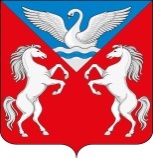 АДМИНИСТРАЦИЯ ЛЕБЯЖЕНСКОГО СЕЛЬСОВЕТА
КРАСНОТУРАНСКОГО РАЙОНА КРАСНОЯРСКОГО КРАЯПОСТАНОВЛЕНИЕ 13.10.2021                                 с. Лебяжье                                          № 19-пОб отмене Постановления Администрации Лебяженского сельсоветаот 25.12.2008 № 75-п «Об утверждении положения о премировании, единовременной выплате при предоставлении ежегодного оплачиваемого отпуска и выплате материальной помощи»В соответствии с Федеральным законом от 06.10.2003 № 131-ФЗ «Об общих принципах организации местного самоуправления в Российской Федерации», руководствуясь Уставом Лебяженского сельсоветаВ целях приведения правовых актов администрации муниципального образования Лебяженский сельсовет в соответствие с законодательством Российской Федерации ПОСТАНОВЛЯЮ:1. Отменить Постановление Администрации Лебяженского сельсовета от 25.12.2008 № 75-п «Об утверждении положения о премировании, единовременной выплате при предоставлении ежегодного оплачиваемого отпуска и выплате материальной помощи», как противоречащее действующему законодательству.2.  Контроль за исполнением решения оставляю за собой.3. Постановление вступает в силу со дня, следующего за днем его официального опубликования  на сайте администрации Лебяженского сельсовета (http://lebyazhe-adm.gbu.su/).Глава Лебяженского сельсовета:                                               М.А.Назирова                                     